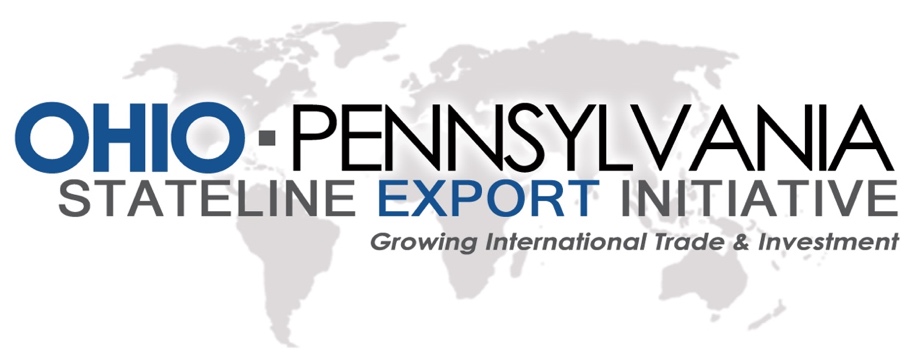 Ohio-PA Stateline RegionExport Initiative SurveyCompany InformationCompany NameAddressCity, StateZip CodeCountyPhone (000)-000-0000FaxWebsiteContact nameTitleContact Phone NumberEmailNumber of Employees                                      			     Number of employees involved in exporting?Annual Sales VolumePlease Describe your company’s products and services. (Please use the key words of your industry, and names of specific products or processes.)Exporting Activity Describe your company’s exporting activity. (Exporting is defined as selling goods or services to a company, person, or to your company’s subsidiary or partner located in a foreign country. Please select all that apply.) Exporter of goodsExporter of servicesWhat are the reasons your company does not export? Select all that apply.Product/service cannot be exportedEnough business from state/local/regional marketOperations (workforce, equipment, employment) already at capacityLack of Financing	More interested in expanding within the U.S.Don’t know what to do to exportOtherPlease specify the industries of your exported goods. Select all that apply.AgricultureMiningChemicalsComputers and electronicsElectrical machineryFoodFurnitureMachineryMedical DevicesMetalsPetroleum, coal, and related productsPlastics and RubberPrecision instrumentsStone and OresTextilesTransportation EquipmentWaste and ScrapOther ManufacturingOther (non-manufacturing)What industries does your company primarily serve? Select all that apply.Aerospace			Agriculture			Automation and Machinery	Automotive			Business Equipment		Chemicals			Communications		Construction			Consumer Products		Containers & Packaging	Controls			Defense (Non-Aerospace)	Electronics			Energy				Fluid Power			Food and Beverage		Government						Does your company export a finished product? (Your company is not a distributor, supplier of intermediate input, etc.)YesNoPlease List and rank the top five products for your business. (Please include both the HTS and NAICS code if you know. For Reference the attached listing. Note: NAICS codes are required for government contracting as well as other business industry identification purposes. If you need help finding your NAICS codes, go to: https://www.naics.com/search)What are the top 5 export markets (countries) and the percentage of total export sales? What are the main reasons your company exports to these countries? Select all that apply.Direct Sales (exports) opportunitiesCompany or contact in foreign country selected my companyPrior relationship or previous experience with companies or contacts in these countriesDistributors in these countriesEstablished partnership with foreign company in these countriesEnglish language marketProximity to the U.S.Similar business environment to the U.S.Stable political/economic environmentOtherWhat was the value of your company’s exports in 2017?Less than $50,000                             $50,001 - $250,000$250,001 - $1,000,000$1,000,000 - $10,000,000Over $ 10,000,000Exports account for what percentage of your company’s total sales? 0% - %56% - 10%11% - 15%16%-20%21-25%Does your firm have plans to export into a new country? YesPossibly within the next five yearsNoNot SurePlease List new markets you plan to export to:Country # 1:Country # 2:Country # 3:What are the FIVE most significant challenges faced by your company when exporting or considering new export markets? Select up to five. Global advertising, marketing, distributionTransportation CostU.S. Export laws, regulatory compliance, licensing, inspections, tariffsDifficulty in obtaining U.S. entrance visas for visitorsProtection of intellectual property rightsForeign import control laws, regulatory compliance, inspections, tariffsForeign government regulations/policiesForeign government support programsExchange rate fluctuationsCustoms ClearanceLanguage and Cultural barriersKnowledge of foreign marketsSmall scale production (general operations)Working Capital financing (general operations)Other, please specifyDoes your company currently have locations outside the united states?  (such as overseas subsidiaries, distribution centers, sales offices, etc.)YesNoUncertainHave you received any export-related assistance from government or non-profit providers?Yes NoUncertainWhich organizations have you consulted? Select all that apply.State-level agency focused on trade or export development (such as Ohio Export Assistance Network or PA office of International Business Development, or a Small Business Development Center)Non-Profit association or organization focused on trade or international business issuesSmall Business Administration (SBA)U.S. Commercial ServiceGovernment export financing agency (i.e. Ex-Im Bank)Procurement Technical Assistance Center (Government Contracting)OtherHow could federal/state/local government help your company begin exporting, increase exports, or expand to new country markets?TransportationPlease select the following that describes your manufacturing business.OEMTier SupplierProprietary ProductsCustom or Contract ManufacturingWhich mode of transportation do you use most frequently? Select all that apply. RailTruckShipAirWhat Challenges is your company currently facing with transportation? What percent of product revenue goes towards shipping costs?1-5%5-10%10-25%Over 50%UncertainCustomer Pays CostsPlease List your top three Primary Freight-Forwarders?Freight Forwarder #1:Freight Forwarder #2:Freight Forwarder #3:Macroeconomic IssuesHow have the recent tariff changes effected the following: (Please add specifics in regards to your gains or losses in sales and overall profits, and any effect that the tariffs have had to your overall procurement prices.) Procurement PricesProfit +/-Sales +/-How has the new corporate tax cut affected your business on the following items? (Please add specifics in regards to your gains or losses in the following categories profits, sales, wages to employees, and company bonuses to employees.) Profits +/-Sales +/-Wages +/-Bonus to employees +/-Is your company currently: (Looking at growth, please inform us if your company is spending on new equipment or plant expansion? Please feel free to add any relevant detail to this information in the text box provided.)Spending on new equipmentSpending on plant expansionHow difficult has it been to attract new, qualified employees?Extremely difficultSomewhat difficultNeither easy nor difficultSomewhat easyExtremely easyPlease explain the answer above, and what steps taken to attract new employees.Would your company be interested in attending a trade mission? If so, what country would be best for your future goals? What other challenges is your company currently facing that you would like us to be aware of?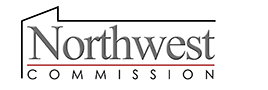 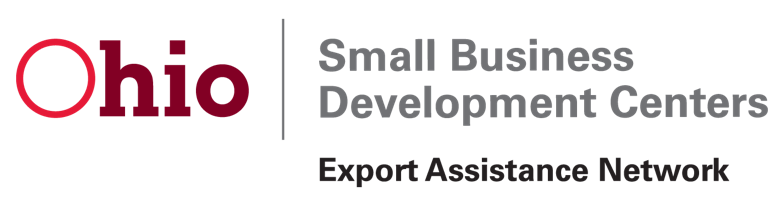 Product NameHTS codeNAICS codeDescriptionProduct #1Product #2Product #3Product #4Product #5Country% of Export SalesCountry #1Country #2Country #3Country #4Country #5